10th ANNUAL GYMCATS INVITATIONAL MEET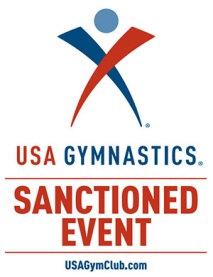 Date:				January 13-14th, 2018 Host:				Flip Over Gymnastics Trampoline & Tumbling TeamLocation: 			M-BC Parks & Recreation- Flip Over Gymnastics				2000 Recreation Center273 Woodbury Avenue, Martinsburg, WV 25404 MEET DIRECTOR: 		Cat Sloan/Christina Isenberg				Phone: 304-264-4842 ext 13				E-mail: gymcats10.2018@gmail.comEVENTS: 			Trampoline & Double mini - all levels				Tumbling – all levels  				Mobility placement test** - all eventsEQUIPMENT: 			(2) in ground Trampoline (1 Ross bed, 1 Gaofei bed)				(1) Trampolines Euro DMT 				84’ rod tumble track w/32’ run & Landing area ENTRY FEE: 			One Discipline $65, Additional Event $5				Make checks payable to MBC Parks and Recreation.IMPORTANT NOTE:	Please use the form attached to complete all registrations.  If you have any questions regarding this form, feel free to email us.ENTRY DEADLINE: 		Friday, December 29,2018				Mail to Flip Over Gymnastics				273 Woodbury, Avenue, Martinsburg, WV 25404				Or email to flipover@mbcparks-rec.orgLATE FEE: 			$10/athlete after December 29, 2018 LATE “CHANGES” FEE”		ANY changes made after January 6, 2018  will result in a $5 fee per change.    GATE FEE: 			None - Free Admission AWARDS:  			Medals for 1st through 3rd place, ribbons through 10th place  	This meet is very low key.  It is intended to get the athletes back into competition mode and evaluate their performance.   It is also the perfect opportunity to mobile athletes to a new level(s), so they can concentrate on the new level for the rest of the season.  With a placement test (separate event), they can mobile up to 2 levels at this meet. Mobility placement tests will be done before the beginning of each session.  Each placement test is treated as an additional event and charged accordingly.  To participate, simply register the athlete(s) for both their current level and the one they are testing. Team Name:Club No: Club No: Team Address:StreetCityStateZip CodePhone:Email Address:Contact Name:Contact Number:Contact Email:Coach's NameUSAG#Coach's NameUSAG#ATHLETE’S FIRST NAMEATHLETE’S LAST NAMEGenderDOBM/D/YYUSAG#TRAMPOLINECurrent Level/Mobility?TUMBLINGCurrent Level/Mobility?DMTCurrent Level/Mobility?Mobility = Extra EventPage 1AthletesSubtotalNote:  If your athlete is attempting Mobility, please mark Yes(Y) in the appropriate event above, otherwise, just enter the current level only. Number of Athletes X 1 Event:x $65 =Note:  If your athlete is attempting Mobility, please mark Yes(Y) in the appropriate event above, otherwise, just enter the current level only. Number of Athletes X 2 Events:x $70 =Note:  If your athlete is attempting Mobility, please mark Yes(Y) in the appropriate event above, otherwise, just enter the current level only. Number of Athletes X 3 Events:x $75 =Note:  If your athlete is attempting Mobility, please mark Yes(Y) in the appropriate event above, otherwise, just enter the current level only. Number of Athletes X 4 Eventsx $80 =Note:  If your athlete is attempting Mobility, please mark Yes(Y) in the appropriate event above, otherwise, just enter the current level only.  Total Page 1 = Total Page 1 =Note:  If your athlete is attempting Mobility, please mark Yes(Y) in the appropriate event above, otherwise, just enter the current level only. ATHLETE’S FIRST NAMEATHLETE’S LAST NAMEGenderDOBM/D/YYUSAG#TRAMPOLINECurrent Level/Mobility?TUMBLINGCurrent Level/Mobility?DMTCurrent Level/Mobility?Mobility = Extra EventPage 2AthletesSubtotalNote:  If your athlete is attempting Mobility, please mark Yes(Y) in the appropriate event above, otherwise, just enter the current level only.Number of Athletes X 1 Event:x $65 =Note:  If your athlete is attempting Mobility, please mark Yes(Y) in the appropriate event above, otherwise, just enter the current level only.Number of Athletes X 2 Events:x $70 =Note:  If your athlete is attempting Mobility, please mark Yes(Y) in the appropriate event above, otherwise, just enter the current level only.Number of Athletes X 3 Events:x $75 =Note:  If your athlete is attempting Mobility, please mark Yes(Y) in the appropriate event above, otherwise, just enter the current level only.Number of Athletes X 4 Eventsx $80 =Note:  If your athlete is attempting Mobility, please mark Yes(Y) in the appropriate event above, otherwise, just enter the current level only. Total Page 2 = Total Page 2 =Note:  If your athlete is attempting Mobility, please mark Yes(Y) in the appropriate event above, otherwise, just enter the current level only.Total Pages 1 & 2 =Total Pages 1 & 2 =Note:  If your athlete is attempting Mobility, please mark Yes(Y) in the appropriate event above, otherwise, just enter the current level only.